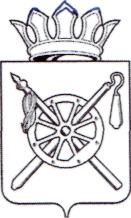 Российская Федерация Ростовская областьМуниципальное образование «Октябрьский район»Администрация Октябрьского района ПОСТАНОВЛЕНИЕ17.03.2023 	         	   	                      № 285                              р.п. КаменоломниОб утверждении отчета о реа-лизации муниципальной про-граммы Октябрьского района «Социальное сопровождение детей-инвалидов, детей с ОВЗ и семей их воспитывающих» по результатам работы за 2022 годВ соответствии с постановлением Администрации Октябрьского района  от 04.10.2018 № 1354 «Об утверждении Порядка разработки, реализации и оценки эффективности муниципальных программ Октябрьского района», руководствуясь частью 9 статьи 52 Устава муниципального образования «Октябрьский район»,ПОСТАНОВЛЯЮ:1. Утвердить отчет о реализации муниципальной программы Октябрь-ского района «Социальное сопровождение детей-инвалидов, детей с ОВЗ и семей их воспитывающих», утвержденной постановлением Администрации Октябрьского района от 31.10.2018 № 1465, по результатам работы за 2022 год согласно приложению к настоящему постановлению.2. Настоящее постановление вступает в силу с момента официального опубликования и подлежит размещению на официальном сайте Администрации Октябрьского района.3. Контроль за исполнением настоящего постановления возложить на                    заместителя главы Администрации Октябрьского района Бутову Л.А.Глава Администрации Октябрьского района						             Л.В. ОвчиеваПостановление вносит управлениесоциальной защиты населения Ад-министрации Октябрьского района                                                                                     Приложение к постановлению Администрации Октябрьского района от 17.03.2023 № 285Отчето реализации муниципальной программыОктябрьского района «Социальное сопровождение детей – инвалидов,детей с ОВЗ и семей их воспитывающих»  за 2022 год1.Конкретные результаты, достигнутые за 2022 годВ целях  эффективной системы поддержки семей, имеющих детей - инвалидов и детей с ОВЗ, направленную на профилактику, социализацию, адаптацию и реабилитацию, позволяющую   раскрыть и реализовать потенциал ребенка для дальнейшей интеграции его  в социум на территории Октябрьского района, в рамках реализации муниципальной программы Октябрьского района  «Социальное сопровождение детей – инвалидов, детей с ОВЗ и семей их воспитывающих», утвержденной постановлением Администрации Октябрьского района от 31.10.2018 № 1465 (далее-муниципальная программа), ответственным исполнителем и участниками муниципальная программа в 2022 году реализован комплекс мероприятий, в результате которых:проведен скрининг беременных в 100% сроки предусмотренные Приказом Министерства здравоохранения Российской Федерации  от  01.11.2012 № 572н;проведены обследования новорожденных детей на генетические заболевания в первые месяцы жизни;работала службы ранней помощи семье, имеющей ребенка с нарушением развития (риском нарушения) в возрасте от 2 месяцев до 4 лет в системе здравоохранения;обеспечено систематическое наблюдение за детьми инвалидами, их комплексное обследование, лечение, реабилитация, согласно индивидуальной программе;оказана медицинская реабилитация и медицинская помощь детям-инвалидам с ограниченными двигательными возможностями;проведены реабилитационные мероприятий согласно Индивидуальной Программе Реабилитации детей-инвалидов, предоставленной МСЭ, проведено диспансерное наблюдения детей с ОВЗ дошкольного возраста и утверждение индивидуальной программы сопровождения семьи (на основании банка данных МБУЗ «ЦРБ»);реализован  проект «Бережливая поликлиника»;проведена реабилитация в детском отделении ЦРБ (выделены койки для лечения детей-инвалидов и мам);направлены дети-инвалиды в реабилитационные центры, детские оздоровительные лагеря Ростовской области для детей и подростков с ОВЗ в соответствии с медицинскими показаниями и пожеланиями родителей; обеспечены образовательные учреждения медицинскими препаратами для проведения общеукрепляющей терапии для детей с ОВЗ в период летнего оздоровления; ведется единый банк данных по детям–инвалидам и детям с ограниченными возможностями здоровья, проживающим на территории  района (по данным ЦРБ); на базе детской поликлиники МБУЗ ЦРБ организованы специализированные школы для детей и родителей «школа диабета», «школа бронхиальной астмы»;на базе физкультурно-оздоровительного центра «Возможности без границ проведено лечебное оздоровление;функционировал центр психолого-педагогической, медицинской и  социальной помощи (ЦППМСП);психолого-медико-педагогической комиссией (ПМПК) проведены обследования детей;функционировали Консультационные пункты для осуществления психолого-педагогического сопровождения семей, воспитывающих детей инвалидов и детей с ОВЗ дошкольного возраста (на базе ДОУ №45, №43);функционировал «Методический центр инклюзивного образования» на базе МБОУ СОШ №62 сл. Красюковская;  педагоги, психологи, работающие с детьми-инвалидами  и детьми с ОВЗ; прошли курсы повышения квалификации;организованы онлайн-семинары для педагогов, психологов, учителей-логопедов, работающих с детьми-инвалидами  и детьми с ОВЗ;организована работа выездной группы по оказанию консультативной, психологической, юридической, социальной помощи на дому детям и родителям детей-инвалидов и детей с ОВЗ для дальнейшей интеграции их  в обществе (согласно графику РОО, 1 раз в месяц по поселениям);организована помощь выпускникам-инвалидам в профессиональном самоопределении, проведение беседы, методики определения профессий с учащимися 8х-10х классов; организована работа по обучению подростков-инвалидов в «Центре трудовой и профессиональной подготовки подростков-инвалидов» на базе МАОУ ДО «УПК»; созданы условия для получения дополнительного образования детей-инвалидов и детей с ОВЗ;          функционировал разновозрастной клуб «Семицветик» на базе МАОУ ДО «УПК» по дополнительному образованию детей-инвалидов и детей с ОВЗ; организованы занятия в спортивных секциях ДЮСШ детей – инвалидов и детей с ОВЗ;в «Творческой мастерской» проведены занятия с детьми инвалидами по направлениям: художественное чтение, сценическая речь, вокальное искусство;                      проведены культурно-массовые и развлекательные мероприятия,  конкурсы, акции для семей, имеющих детей-инвалидов;организована туристско-краеведческая деятельность для детей-инвалидов, проведены экскурсии;организовано посещение кинозала ЦКР п. Персиановский для детей-инвалидов с ОВЗ;привлечены дети-инвалиды к обучению в ДШИ р.п. Каменоломни и п. Персиановский;проведены спортивные соревнования, спартакиада;организованы занятия в спортивных секциях ДЮСШ детей – инвалидов и детей с ОВЗ;охвачены все семьи, имеющие детей-инвалидов и детей с ОВЗ,  деятельностью общественных организаций и фондов;проведена работа с общественными организациями и благотворитель-ными фондами по оказанию различных видов помощи;проведена  информационно–разъяснительная работа с семьями, воспитывающих детей-инвалидов и детей с ОВЗ; оказаны дополнительные меры социальной поддержки семьям, имеющим детей–инвалидов и детей с ОВЗ. проведено информирование широкой общественности посредством массовой информации, информационно коммуникационной сети интернет о проблемах детей-инвалидов, детей с ОВЗ и воспитывающих их семей. 2. Результаты реализации основных мероприятий, а также сведения о достижении контрольных событий муниципальной программы.Достижению результатов в 2022 году способствовала реализация ответственным исполнителем, соисполнителем и участниками муниципальной программы основных мероприятий.В рамках подпрограммы 1 «Создание системы раннего выявления и комплексной реабилитации детей-инвалидов и детей с ОВЗ, направленной на сохранение и укрепление здоровья» предусмотрена реализация 16-ти основных мероприятий. Выполнены 13 мероприятий. Не выполнено 3 мероприятия. Выполнены мероприятия: 	Основное мероприятие 1.1. « Проведение скрининга беременных в 100% сроки предусмотренные Приказом Министерства здравоохранения Российской Федерации от 01.11.2012 № 572н.» выполнено.	Проведены скрининги беременных. Прошли обследование 393 женщины.Основное мероприятие 1.2. «Проведение обследования новорожденных детей на генетические заболевания в первые месяцы жизни».Все новорожденные дети обследованы на заболевания, передающиеся генетически. Прошли обследование 393 ребенка.Основное мероприятие 1.3. «Служба ранней помощи семье, имеющей ребенка с нарушением развития (риском нарушения) в возрасте от 2 месяцев до 4 лет в системе здравоохранения».Родилось 327 детей, проведен аудиоскрининг, неонатальный скрининг 306 детей. Наблюдаются 27 детей до 3-х лет с ограниченными возможностями здоровья.Основное мероприятие 1.4. «Обеспечить систематическое наблюдение за детьми инвалидами, их комплексное обследование, лечение, реабилитацию, согласно индивидуальной программе».Проводилась работа по раннему выявлению заболеваний: генетических, аудиологических и соматических. 217 детей-инвалидов обследованы на дому и в поликлинике по индивидуальному плану наблюдения. Прошли реабилитацию согласно ИПРА 217 детей-инвалидов.Основное мероприятие 1.5. «Оказание медицинской реабилитации и медицинской помощи детям-инвалидам с ограниченными двигательными возможностями».В реабилитационный центр «Добродея» на реабилитацию направлено 18 детей-инвалидов. Проведено амбулаторное наблюдение и обследование на базе «Национальный медицинский исследовательский центр здоровья детей» Министерства здравоохранения России -4 ребенка, в Ростовском государственном медицинском университете 2 ребенка. Основное мероприятие 1.6. «Проведение реабилитационных мероприятий согласно индивидуальной программе реабилитации и абилитации детей-инвалидов, предоставленной МСЭ и проведение диспансерного наблюдения детей с ОВЗ дошкольного возраста и утверждение индивидуальной программы сопровождения семьи (на основании банка данных МБУЗ «ЦРБ»)».В ходе проведения диспансерного наблюдения детей-инвалидов и детей с ОВЗ в Областную детскую клиническую больницу на госпитализацию направлено 48 детей, в Кардиоцентр 27 детей, в детский неврологический медицинский центр «Авиценна» 19 детей, в Ростовский государственный медицинский университет 18 детей. Направлены на консультацию: в Кардиоцентр- 41 ребенок, в Областной консультативно-диагностический центр – 18 детей, в Областную детскую клиническую больницу – 108 детей, в психоневрологический диспансер – 3 ребенка, в Ростовский государственный медицинский университет 20 детей, в Ростовский научно-исследовательский онкологический институт – 46 детей, в Ростовский Научно-исследовательский институт Акушерства и Педиатрии – 43 ребенка.           Основное мероприятие 1.7. «Реализация проекта «Бережливая поликлиника».Работает открытая регистратура, запись на прием реализовывается непосредственно в поликлинике в регистратуре,  через интернет и по телефону. Работает кабинет оказания неотложной помощи инфекционным и температурящим больным, с целью распределения потоков больных с острой патологией. Для детей – инвалидов выделен график с 12-00 до 16-00 в кабинете № 2, прием узких специалистов в субботние дни с 08-00 до 12-00 1 раз в месяц. Прием вне очереди в обычные дни к участковому педиатру.Основное мероприятие 1.8. «Проведение реабилитации в детском отделении ЦРБ (выделение коек для лечения детей-инвалидов и мам) 5 коек».В педиатрическом отделении прошли лечение 4 ребенка-инвалида. Основное мероприятие 1.9. «Направление детей-инвалидов в реабилитационные центры, детские оздоровительные лагеря Ростовской области для детей и подростков с ОВЗ в соответствии с медицинскими показаниями и пожеланиями родителей».В Шахтинский реабилитационный центр «Добродея» направлено - 18 детей, в  в санаторий «Мир» - 7 детей, санаторий «Шахтинский текстильщик» -1.Основное мероприятие 1.10. «Обеспечение образовательных учреждений медицинскими препаратами для проведения общеукрепляющей терапии для детей с ОВЗ в период летнего оздоровления».Все общеобразовательные и дошкольные учреждения обеспечены скоропомощными лекарственными средствами в виде экстренных укладок в соответствии с Порядками укомплектования детских учреждений.Основное мероприятие 1.11. «Создание и ведение единого банка данных по детям – инвалидам и детям с ограниченными возможностями здоровья, проживающим на территории  района (по данным ЦРБ)».Создан и ведется банк данных детей-инвалидов и детей с ОВЗ,  на конец года  числятся 217 детей-инвалидов и 24 ребенка с ОВЗ.Основное мероприятие 1.14. «Организация на базе детской поликлиники МБУЗ ЦРБ специализированных школ для детей и родителей «школа диабета», «школа бронхиальной астмы».Организованы специализированные школы для детей-инвалидов и родителей, «школа диабета», «школа бронхиальной астмы». Проведены лекции и семинары для родителей, разослана информации по темам «Сахарный диабет – активная жизнь возможна», «Школа бронхиальной астмы».  Основное мероприятие 1.15. «Проведение лечебного оздоровления на базе реабилитационного отделения МБУЗ ЦРБ в рамках созданного в Октябрьском районе физкультурно-оздоровительного центра «Возможности без границ».В физкультурно-оздоровительном центре «Возможности без границ» проведено лечебное оздоровление 62-м детям-инвалидам.Не выполнены мероприятия:Основное мероприятие 1.12. «Оснащение пункта проката дополнительными техническими средствами реабилитации для детей с ОВЗ и детей-инвалидов,  обеспечение нуждающихся детей имеющимися в пункте проката техническими средствами реабилитации».В пункте проката имеются технические средства реабилитации. Основное мероприятие 1.13. «Иппотерапия  для детей с ОВЗ и детей-инвалидов».В связи с отсутствием тренера, имеющего квалификацию по адаптивной физической культуре и адаптивному спорту. Основное мероприятие 1.17. «Создание регионального комплексного реабилитационного центра для инвалидов».В связи с отсутствием источника финансирования строительства регио-нального комплексного  реабилитационного  центра для инвалидов.В рамках подпрограммы 2 «Развитие системы образования для детей – инвалидов и детей с ОВЗ всех возрастных групп» предусмотрена реализация 12-ти основных мероприятий. Выполнены 11 мероприятий. Не выполнено 1 основное мероприятие. Выполнены мероприятия:Основное мероприятие 2.1. «Создание и функционирование «Центра психолого-педагогической, медицинской и социальной помощи» (ЦППМСП)».На функционирования центра выделенные денежные средства освоены в полном объеме: на выплату заработной платы сотрудников, услуги связи и интернет, коммунальные услуги, аренды помещения, содержания имущества, медицинский осмотр.              Оказано 255 индивидуальных коррекционно-развивающих занятий  детям-инвалидам, и  детям с ограниченными возможностями здоровья. На базе центра проводились групповые коррекционно-развивающие мероприятия, направленные на развитие саморегуляции, коммуникативных компетенций и уверенности в себе.         Основное мероприятие 2.2. «Создание и функционирование ПМПК (психолого-медико-педагогической комиссии) на базе ЦППМСП».За 2022 год на комиссии прошли комплексное обследование 495 детей, из них 54 ребенка-инвалида, 441 ребенок с ограниченными возможностями здоровья.Адаптированную основную общеобразовательную программу получили: 371 обучающихся с тяжелым нарушением речи, 67 с задержкой психического развития, 9 подростков получили особые условия для прохождения государственной итоговой аттестации. Проведено 78 заседаний психолого-медико-педагогической комиссии.         Основное мероприятие 2.3 «Создание и функционирование Консультационных пунктов для осуществления психолого-педагогического сопровождения семей, воспитывающих детей инвалидов и детей с ОВЗ дошкольного возраста (на базе  ДОУ № 45, № 43). Оснащение специальными игровыми и учебными пособиями (оснащение сенсорной комнаты), обеспечение  консультационных пунктов специалистами-логопедами, психологами, дефектологами».Консультативные центры работают 2 раза в неделю в соответствии с утвержденным графиком на базе двух дошкольных образовательных организаций МБДОУ № 43 «Теремок» п. Красногорняцкий, МБДОУ № 45 «Ласточка» п. Каменоломни. Предварительная запись родителей к специалистам на консультацию, осуществляется на сайтах ДОУ и по телефону. В консультационных центрах работают: учителя-логопеды, педагоги-психологи, инструктор по физической культуре, музыкальные руководители. Оказаны консультации 17 семьям.Основное мероприятие 2.4. «Развитие  «Методического центра инклюзивного образования» на базе МБОУ СОШ   № 62 сл. Красюковской». В 2022 году центром произведена рассылка методических материалов для логопедов, психологов, дефектологов образовательных  и дошкольно – образовательных учреждений на тему «Нейропсихологическая диагностика дошкольного и школьного возраста детей с ограниченными возможностями здоровья». Разосланы материалы о роли учителя начальных классов в выявлении детей с нарушениями речи, буклеты «Речевая и психологическая готовность ребенка к школьному обучению»      В МБОУ СОШ № 62 в течение учебного года реализуются психологическиеПрограммы с классами, в которых обучаются дети с ОВЗ и инвалидностью: «Ёжик Алёша» (1-е классы), «Сотвори себя сам» (4-е классы), «Психология общения» (6-е) классы, «Отличное время!?», «Путешествие в сказку» (3 класс), «Я – часть вселенной!?» (6,9-е классы).      На каждом заседание специалистов освещаются новинки передового опыта работы с учащимися с ОВЗ и инвалидностью, проводятся индивидуальные консультации для специалистов района по данным вопросам.         Основное мероприятие 2.5. «Направление педагогов, психологов работающих с детьми-инвалидами  и детьми с ОВЗ на курсы повышения квалификации  по работе с детьми-инвалидами и детьми с ОВЗ; обучение тьюторству».          В декабре 2022 года 6 учителей, осуществляющие инклюзивное образование прошли курсы повышения квалификации на базе Шахтинского филиала дополнительного профессионального образования Ростовской области "Ростовский институт повышения квалификации и профессиональной переподготовки работников образования" по теме: «Педагогическое сопровождение инклюзивного образования детей с ограниченными возможностями здоровья в условиях реализации ФГОС».          Основное мероприятие 2.7. «Работа выездной группы по оказанию консультативной, психологической, юридической, социальной помощи на дому детям и родителям детей-инвалидов и детей с ОВЗ для дальнейшей интеграции их  в обществе».Осуществлены выезды к 17 семьям, воспитывающим детей – инвалидов и детей с ОВЗ. Оказана консультативная и психологическая помощь, проверены жилищно-бытовые условия проживания детей.Основное мероприятие 2.8 «.Помощь выпускникам-инвалидам в профессиональном самоопределении (проведение  первичной  диагностики  с  помощью дифференциально-диагностического опросника) на базе «Методического центра» с последующим сопровождением детей до совершеннолетия». На базе МБОУ СОШ  № 62 реализуется коррекционно-развивающая программа по профориентации «Маршрут к успеху», для учащихся 8-х и 10-х классов, для детей с ОВЗ и детей с инвалидностью. В рамках данной программы подростки знакомятся с миром профессий, проводят самоисследование профессиональных предпочтений и профессиональных качеств и определяют вектор движения к выбранной профессии.15.03 по 19.03 для всех учащихся прошла областная неделя Профориентации, где детей ознакомили с современными видами производства, состоянием рынка труда, потребностями Октябрьского района в квалифицированных кадрах.Основное мероприятие 2.9. «Создание и функционирование «Центра трудовой и профессиональной подготовки подростков-инвалидов» на базе МАОУ ДО «УПК» (получение профессии швеи, парикмахера, мастера маникюра-педикюра, программиста, бухгалтера) с учетом карты реабилитации».Проведено 60 занятий для подростков-инвалидов в обучении компьютерной грамотности.Основное мероприятие 2.11. «Создание условий для получения дополнительного образования детей-инвалидов и детей с ОВЗ».На базе каждой образовательной организации функционируют кружки различной направленности. Дополнительным образованием охвачено 178 детей-инвалидов и детей с ОВЗ.Основное мероприятие 2.12. «Создание и функционирование разновозрастного клуба «Семицветик» на базе МАОУ ДО «УПК» по дополнительному образованию детей-инвалидов и детей с ОВЗ».Функционирует клуб «Семицветик», оказывающий услуги детям – инвалидам в сфере дополнительного образования. Занятия проводятся по двум направлениям: развитию речи и декоративно-прикладному искусству. Проведено 60 занятия (посещают 20 детей  инвалидов).Основное мероприятие 2.13. «Организация занятий в спортивных секциях ДЮСШ детей – инвалидов и детей с ОВЗ».На базе МБОУ ДО ДЮСШ ведет свою деятельность спортивная секция тхэквандо Пхумсе, которую посещают 20 детей-инвалидов и детей с ОВЗ. Проведено 143 занятия.Не выполнены мероприятия:Основное мероприятие 2.6. «Организация семинаров, коучингов, тренингов, семинаров-практикумов, круглых столов  для педагогов и родителей  с привлечением специалистов реабилитационного центра «Добродея», школы-интерната № 16 г. Шахты,  ЦППМСП». Данные мероприятия отделом образования не проводились.           В рамках подпрограммы  3 «Расширение возможностей детей – инвалидов и детей с ограниченными возможностями здоровья для самореализации и  социализации» предусмотрена реализация 9 основных мероприятий. Выполнены 8 мероприятий. Не выполнено 1 мероприятие. Выполнены мероприятия:Основное мероприятие 3.1. «Открытие и функционирование «Творческой мастерской» по работе с детьми инвалидами: хореография, музыкальные занятия, пение, рукоделие, шахматы, шашки». Проведены занятия по направлениям: художественное чтение, сценическая речь, вокальное искусство. Занятиями занимаются 18 детей-инвалидов. Проведено 36 занятий.Основное мероприятие 3.2. «.Проведение культурно-массовых и развлекательных мероприятий, творческих фестивалей, конкурсов, выставок, праздников, акций для семей, имеющих детей-инвалидов». В 2022 году проведены культурно-массовые мероприятия: игровая программа «С Новым годом!», «Рождественские посиделки», «Широкая масленица», «Для любимых мам», развлекательная игровая программа «Наперегонки с весной», «Вместе дружная семья», «День подарков просто так», «С папой я своим дружу, его дружбой дорожу», «Мы зажигаем звезды», игра путешествие «Все о сказках и не только», «Православные традиции», «Пусть детство звонкое смеется», «Дарим добро», «Новогодние огни приглашают в сказку». Приняли участие в фестивалях: VII Епархиальный фестиваль творчества детей-инвалидов «Дети солнца» ст. Манычская, V областной фестиваль творчества и спорта среди детей-инвалидов «Солнечный дождь» г. Таганрог. Участвовали в региональном интернет семинаре «Библиотека и особый ребенок: поиски новых идей». Состоялся кинопоказ в рамках «фестиваля авторского научного кино» «ФАНК» фильм о роли научных технологий для людей с ОВЗ.Основное мероприятие 3.3. «Организация туристско-краеведческой деятельности для детей-инвалидов, проведение экскурсий, посещение музеев, выставок, фестивалей».В Краеведческом музее Октябрьского района для детей – инвалидов проведена выставка к Дню Победы, развлекательная программа «С Новым годом», экскурсия «Животный мир родного края», час краеведения «Октябрьский район: вехи истории». Состоялась поездка на территорию ЗАО «Аксинья» народный художественный промысел России – Семикаракорская керамика. Проведена экскурсия, в которую был включен музей и все цеха производства знаменитого Семикаракорского фаянса.Основное мероприятие 3.4. «Организация посещения кинозала РДК для детей с ОВЗ».В течение года дети-инвалиды посещали кинозал ЦКР п. Персиановский.  Были представлены  сеансы мультипликационных и художественных фильмов. Основное мероприятие 3.5. «Привлечение детей-инвалидов к обучению в ДШИ р.п. Каменоломни и п. Персиановский».Проведена работа по привлечению детей-инвалидов к обучению в ДШИ р.п. Каменоломни и п. Персиановский. Образовательные услуги, с предоставлением 100% льготы, получают 6 человек, обучающиеся на 2 – х отделения: музыкальном и художественном.Основное мероприятие 3.6. «Организация и проведение спортивных соревнований, турниров, спартакиад и праздников». 3 июня 2022 года состоялась районная спартакиада для детей инвалидов и детей с ОВЗ «Спорт без границ», посвященный Дню защиты детей. В рамках декады инвалидов прошли соревнования  по мини-футболу среди детей-инвалидов и детей с ментальными нарушениями.Основное мероприятие 3.7. «Организация работы групп оздоровительного плавания для детей инвалидов и семей с детьми – инвалидами в бассейне р.п. Каменоломни».Вводно–спортивном оздоровительном комплексе «Бассейны Дона» организована работа группы оздоровительного плавания для детей-инвалидов и детей с ОВЗ. Основное мероприятие 3.8. «Организация занятий в спортивных секциях ДЮСШ детей – инвалидов и детей с ОВЗ».На базе ДЮСШ Октябрьского района организована секция тхэквондо для детей инвалидов и детей с ОВЗ. Посещают занятия 20 человек.Не выполнены мероприятия:Основное мероприятие 3.9. «Организация на базе ВСОК «Бассейны Дона» р.п. Каменоломни спортивных групп по плаванию для детей инвалидов и детей с ОВЗ».Занятия в группах по спортивному плаванию возможны только при отсутствии медицинских противопоказаний. С семьями, воспитывающих детей – инвалидов и детей с ОВЗ проводилась агитационная работа по их вовлечению в спортивную группу - желающих посещать занятия не выявлено. В рамках подпрограммы 4 «Развитие социального партнерства» предусмотрена реализация 5 основных мероприятий. Выполнены 4 мероприятия. Выполнено не в полном объеме 1 основное мероприятие.Выполнены мероприятия:         Основное мероприятие 4.1. «Открытие и функционирование клуба «Папа особого ребенка».14 апреля 2022 года в Октябрьском районе состоялось открытие клуба «Папа особого ребенка». Целью клуба «Папа особого ребенка» является вовлечение отцов в заботу о детях и их воспитание, укрепление семейных ценностей, популяризация культуры ответственного отцовства, а так же профилактика родительского стресса и конфликтов в семье. С начала открытия клуба, согласно межведомственному плану, было проведено 10 мероприятий:«Пасхальное чудо», фестиваль детского и семейного творчества «Вместе дружная семья», спортивный фестиваль «Спорт  - норма жизни», развлекательная программа «Дружба начинается с улыбки», познавательно-развлекательная программа «Под флагом единым», библиотечный час семейного общения «Наши папы лучше всех» и фотовыставка «Читаем вместе с папой», праздничная программа «С любовью для Вас» и мастер-класс «Подарок маме», новогоднее представление «Скоро, скоро Новый год – свечи, елка, хоровод», психологические тренинги МБУ ЦППМСП Октябрьского района «Папа особого ребенка» на информационной платформе ZOOM в онлайн-формате - ежемесячно – 6 занятий.Основное мероприятие 4.2. «Работа с общественными организациями и благотворительными фондами по оказанию различных видов помощи». С районным обществом инвалидов ведется тесное сотрудничество. Направляется информация о мерах социальной поддержки инвалидов, изменения в законодательстве. По всем интересующимся вопросам даются разъяснения, оказывается помощь в решении проблем.От благотворительного фонда «Доброта спасет мир» всем детям-инвалидам Октябрьского района вручены новогодние подарки. Ресторанно-гостиничный комплекс «Замок» организовал для детей-инвалидов новогоднюю акцию.Основное мероприятие 4.4. «Оказание дополнительных мер социальной поддержки семей, имеющих детей – инвалидов и детей с ОВЗ».Семьям обратившимся за техническими средствами реабилитации в пункт проката, выданы технические средства реабилитации (костыли, ходунки, коляска). Разработано 18 индивидуальных программ реабилитации предоставления социальных услуг детям-инвалидам для консультации и реабилитации в реабилитационный центр «Добродея».Основное мероприятие 4.5. «Информирование широкой общественности посредством средств массовой информации, информационно коммуникационной сети Интернет о проблемах детей – инвалидов, детей с ОВЗ и воспитывающих их семей».С целью информирования широкой общественности через средства массовой информации  Интернет о проблемах детей-инвалидов, детей с ОВЗ и воспитывающих их семей  опубликовано 4 статьи. Проводится постоянная информационная работа на сайтах «Мир один для всех», УСЗН, РОО, ОКФКиС.Выполнены мероприятия не в полном объеме:Основное мероприятие 4.3. «Проведение информационно – разъяснительной работы семьям, воспитывающим детей- инвалидов и детей с ОВЗ (выпуск брошюр, памяток о мерах социальной поддержки, нормах трудового права, социальных услугах для семей, имеющих детей-инвалидов). Ведение Интернет – платформы о предоставляемых услугах для семей, имеющих особенных детей».На сайте УСЗН, социальных сетях интернет размещено 31 материал по вопросам социальной защиты и реабилитации инвалидов, статьи о толерантном отношении к инвалидам. Напечатаны и розданы информационные буклеты о мерах социальной поддержки.Не освоено 10 тыс.руб. внебюджета, в связи с выделением бюджетных  средств на информационные буклеты.3.Анализ факторов, повлиявших на ход реализации муниципальной программы.В 2022 году на ход реализации муниципальной программы повлияли следующие факторы:Постоянный контроль за ходом реализации муниципальной программы обеспечил достижение основных параметров в рамках, выделенных на это средств местного бюджета, внебюджета в установленные сроки.4.Сведения об использовании бюджетных ассигнований и внебюджетных средств на реализацию муниципальной программы.          Объем запланированных расходов на реализацию муниципальной программы на 2022 год составил 7811,7 тыс.рублей, в том числе по источникам финансирования:бюджет Октябрьского района – 3994,7 тыс.рублей;внебюджетные источники – 3817,0 тыс.рублей.План ассигнований в соответствии с решением Собрания депутатов Октябрьского района  от  22.12.2022 № 76 «О бюджете Октябрьского района на 2022 год и на плановый период  2023 и 2024 годов» и сводной росписью на 2022 год составил 3994,7 тыс.рублей, в том числе по источникам финансирования:бюджет Октябрьского района – 3994,7 тыс.рублей;Исполнение расходов по муниципальной программе составило 7303,7 тыс.рублей, в том числе по источникам финансирования:бюджет Октябрьского района – 3994,7 тыс.рублей;внебюджетные источники – 3309,0 тыс.рублей.Объем неосвоенных бюджетных ассигнований Октябрьского района составил  0 тыс.рублей.Объем неосвоенных внебюджетных средств составил 508,0 тыс.рублей.Сведения об использовании бюджетных ассигнований и внебюджетных средств на реализацию муниципальной программы за 2022 год приведены в  приложении № 2 к отчету о реализации муниципальной программы.5.Сведения о достижении значений показателей муниципальной программы, подпрограмм муниципальной программы за 2022 год.Муниципальной программой и подпрограммами муниципальной программы предусмотрено 11 показателей, по 5 из которых фактические значения соответствуют  плановым, по 6 показателям фактические значения превышают плановые.Показатель 1 Доля детей–инвалидов, в отношении которых осуществлялись мероприятия по реабилитации или абилитации, в общей численности детей – инвалидов, имеющих  рекомендации в ИПР - плановое значение 95 процентов, фактическое значение – 100 процентов. Показатель 2 Доля детей-инвалидов, обеспеченных техническими средствами реабилитации от общего числа нуждающихся детей - инвалидов.  - плановое значение 100 процентов, фактическое значение – 100 процентов.Показатель 3 Доля детей – инвалидов, имеющих положительную динамику состояния здоровья после получения абилитационных и реабилитационных услуг от числа имеющих медицинские показания  - плановое значение 80 процентов, фактическое значение – 80 процентов.Показатель 4 Доля детей-инвалидов и детей с ОВЗ, для которых созданы специальные условия получения образования  - плановое значение 100 процентов, фактическое значение – 100 процентов.Показатель 5  Доля выпускников - инвалидов и выпускников с ОВЗ, поступивших в ВУЗы и ССУЗы.- плановое значение 95 процентов, фактическое значение – 100 процентов.Показатель 6 Доля детей – инвалидов, в возрасте от 3 до 18 лет, систематически занимающихся дополнительным образованием в общей численности детей – инвалидов в возрасте от 3 до 18 лет, имеющих показания к таким занятиям - плановое значение 85 процентов, фактическое значение – 85 процентов.Показатель 7 Доля детей – инвалидов и детей с ограниченными возможностями здоровья, посещающих культурно – массовые мероприятия от общей численности детей – инвалидов, имеющих возможность посещения мероприятий - плановое значение 85 процентов, фактическое значение – 88,8 процентов.Показатель 8 Доля детей – инвалидов и детей с ограниченными возможностями здоровья, участвующих в туристско – краеведческой деятельности от общей численности детей – инвалидов, имеющих возможность участвовать в мероприятиях - плановое значение 85 процентов, фактическое значение – 85 процентов.Показатель 9 Доля детей – инвалидов, систематически занимающихся физической культурой и спортом, от численности детей – инвалидов, имеющих показания к таким занятиям - плановое значение 80 процентов, фактическое значение – 83,4 процента.Показатель 10 Доля семей, имеющих детей – инвалидов и детей с ОВЗ, получивших  различные виды помощи от общественных организаций и фондов - плановое значение 80 процентов, фактическое значение – 100,0 процентов.Показатель 11 Доля охвата семей, имеющих детей - инвалидов и детей с ОВЗ, получивших дополнительные меры социальной поддержки - плановое значение 80 процентов, фактическое значение – 100,0 процентов.Сведения о достижении значений показателей муниципальной программы, подпрограмм муниципальной программы с обоснованием отклонений по показателям приведены в приложении № 3 к отчету о реализации муниципальной программы.         6.Результаты оценки эффективности реализации муниципальной программы.Эффективность муниципальной программы определяется на основании степени выполнения целевых показателей, основных мероприятий и оценки бюджетной эффективности муниципальной программы.1.Степень достижения целей и решения задач подпрограмм и государственной программы осуществляется путем сопоставления фактически достигнутых в отчетном году значений показателей муниципальной программы и входящих в нее подпрограмм и их плановых значений.Эффективность хода реализации:степень достижения целевого показателя 1 равна 1,0;степень достижения целевого показателя 2 равна 1,0;степень достижения целевого показателя 3 равна 1,0;степень достижения целевого показателя 4 равна 1,0;степень достижения целевого показателя 5 равна 1,0;степень достижения целевого показателя 6 равна 1,0;степень достижения целевого показателя 7 равна 1,0;степень достижения целевого показателя 8 равна 1,0;степень достижения целевого показателя 9 равна 1,0;степень достижения целевого показателя 10 равна 1,2степень достижения целевого показателя 11 равна 1,2.Суммарная оценка степени достижения целевых показателей муниципальной программы составляет 1,0 (11/11), что характеризует высокий уровень эффективности реализации муниципальной программы по степени достижения целевых показателей.Обоснования отклонений значений показателей от плановых значений приведены в приложении № 3.          2. Степень реализации всех основных мероприятий и приоритетных основных мероприятий, предусмотренных к реализации в отчетном году.Степень реализации основных мероприятий составляет 0,90 (38/42), что характеризует удовлетворительный уровень эффективности реализации муниципальной программы по степени реализации основных мероприятий.           3. Бюджетная эффективность реализации муниципальной программы рассчитывается в несколько этапов.          3.1. Степень реализации основных мероприятий финансируемых за счет всех источников финансирования, оценивается как доля основных мероприятий выполненных в полном объеме.Степень реализации основных мероприятий составляет 0,78 (15/19), что характеризует удовлетворительный уровень эффективности реализации муниципальной программы по степени реализации основных мероприятий.                3.2.Степень реализации основных мероприятий финансируемых за счет средств бюджета Октябрьского района оценивается как доля мероприятий, выполненных в полном объеме.Степень реализации основных мероприятий муниципальной программы составляет 1 (3/3), что характеризует высокий уровень эффективности реализации муниципальной программы по степени реализации основных мероприятий.                3.3.Степень соответствия запланированному уровню расходов за счет средств бюджета Октябрьского района оценивается как отношение фактически произведенных в отчетном году бюджетных расходов на реализацию муниципальной программы к их плановым значениям.Степень соответствия запланированному уровню расходов составляет:3994,7тыс.рублей / 3994,7тыс.рублей =1.3.4.Эффективность использования средств бюджета Октябрьского района рассчитывается как отношение степени реализации основных мероприятий  программ к степени соответствия запланированному уровню расходов за счет средств бюджета Октябрьского района.Эффективность использования финансовых ресурсов на реализацию муниципальной программы:1 / 1 = 1 в связи с чем бюджетная эффективность реализации муниципальной программы является высокой.Уровень реализации муниципальной программы в целом :1,0 х 0,5+ 0,90 х 0,3+1 х 0,2 = 0,97 в связи с чем уровень реализации муниципальной программы в 2022 году является высоким.7.Предложения по дальнейшей реализации муниципальной программы.Для успешной реализации муниципальной программы «Социальное сопровождение детей – инвалидов, детей с ОВЗ и семей их воспитывающих» важное значение имеет 100% выполнение всех запланированных мероприятий и достижение плановых значений показателей, а также проведение оценки эффективности реализации муниципальной программы для своевременного выявления негативных факторов, влияющих на показатели результативности муниципальной программы.И.О. Управляющего делами Администрации Октябрьского района                                         А.В. Граненко	Приложение №1к отчету о реализациимуниципальной программыОктябрьского района«Социальное сопровождение детей – инвалидов, детей с ОВЗ и семей их воспитывающих » за 2022 годСВЕДЕНИЯо выполнении основных мероприятий и контрольных событий муниципальной программы Октябрьского района «Социальное сопровождение детей – инвалидов, детей с ОВЗ и семей их воспитывающих» за 2022 годПриложение № 2к отчету о реализациимуниципальной программыОктябрьского района«Социальное сопровождение детей – инвалидов, детей с ОВЗ и семей их воспитывающих» за 2022 годСВЕДЕНИЯоб использовании бюджетных ассигнований и внебюджетных средств на реализацию муниципальной программы  Октябрьского района «Социальное сопровождение детей – инвалидов, детей с ОВЗ и семей их воспитывающих»  за 2022 годПриложение №3к отчету о реализациимуниципальной программыОктябрьского района« Социальное сопровождение детей – инвалидов, детей с ОВЗ и семей их воспитывающих» за 2022 годСВЕДЕНИЯо достижении значений показателей  муниципальной программы Октябрьского района «Социальное сопровождение детей – инвалидов, детей с ОВЗ и семей их воспитывающих» за 2022 год№ п/пНомер и наименование Ответственный 
 исполнитель, соисполнитель, участник  
(должность/ ФИО)Плановый срок окончания реализацииФактический срокФактический срокРезультатыРезультатыПричины не реализации/ реализации не в полном объеме№ п/пНомер и наименование Ответственный 
 исполнитель, соисполнитель, участник  
(должность/ ФИО)Плановый срок окончания реализацииначала реализацииокончания реализациизаплани-рованныедостигнутыеПричины не реализации/ реализации не в полном объеме1234567891Подпрограмма 1: «Создание системы раннего выявления и комплексной реабилитации детей-инвалидов и детей с ОВЗ, направленной на сохранение и укрепление здоровья»Заместитель главного врача по экспертизе и нетрудоспособ-ностиКаеткина Н. Г.ХХХХХ-2Основное мероприятие 1.1.«Проведение скрининга беременных в 100% в сроки предусмотренные Приказом МЗ РО №572»МБУЗ ЦРБВрач - гинекологРекус  И.С.30 декабря 2022 г.10 января 2022 г.30 декабря 2022 г. Выявление и исключения врожденной аномалий развития плода Проведены скрининги беременных. Прошли обследование 393 женщины.-3 Основное мероприятие 1.2.«Проведение обследования новорожденных детей на генетические заболевания в первые месяцы жизни».МБУЗ ЦРБВрач - педиатрДемиденко Г.В.30 декабря 2022 г.10 января 2022 г.30 декабря 2022 г.Выявление орфанных заболеваний  и своевре-менное назна-чение специ-фического лечения и лечебного питанияВсе новорожденные дети обследованы на заболе-вания передающиеся генетически. Прошли обследование 393 ребенка. -4 Основное мероприятие 1.3.«Служба ранней помощи семье, имеющей ребенка с нарушением развития (риском нарушения) в возрасте от 2 месяцев до 4 лет в системе здравоохранения».МБУЗ ЦРБВрач - педиатрДемиденко  Г.В.30 декабря 2022 г.10 января 2022 г.30 декабря 2022 г.Выявление детей  с физи-ческими и психическими отклонениями  с целью про-ведения ран-ней реабили-тациРодилось 327 детей, проведен аудиоскрининг, неонатальный скрининг 306 детей. Наблюдаются 27 детей до 3-х лет с ограниченными возмож-ностями здоровья.-5Основное мероприятие 1.4.«Обеспечить систематическое наблюдение за детьми инвалидами, их комплексное обследование, лечение, реабилитацию, согласно индивидуальной программе».МБУЗ ЦРБ/Врач - педиатрДемиденко  Г.В.30 декабря 2022 г.10 января 2022 г.30 декабря 2022 г.В зависимос-ти  от степени нарушения развития  разрабатываются ИПР, направленная на приспо-собление  и активное фун-кционирова-ние  ребенка-инвалида в быту.Проводилась работа по раннему выявлению заболеваний: генетических, аудиологических и соматических. 217 детей-инвалидов обследованы на дому и в поликлинике по индивидуальному плану наблюдения. Прошли реабилитацию согласно ИПРА 217 детей-инвалидов.-6Основное мероприятие 1.5.«Оказание медицинской реабилитации и медицинской помощи детям-инвалидам с ограниченными двигательными возможностями».МБУЗ ЦРБ/Врач - педиатрДемиденко  Г.В.30 декабря 2022 г.10 января 2022 г.30 декабря 2022 г.Улучшение доступности и качества  медицинской  реабилитационной помощи детям-инвали-дамВ реабилитационный центр «Добродея» на реабили-тацию направлено 18 детей-инвалидов. Проведено амбулаторное наблюдение и обследование на базе «Национальный медицин-ский исследовательский центр здоровья детей» Министерства здравоохра-нения России -4 ребенка, в Ростовском государ-ственном медицинском университете 2 ребенка. -7Основное мероприятие 1.6.«Проведение реабилитационных мероприятий согласно Индивидуальной Программе Реабилитации детей-инвалидов, предоставленной МСЭ и проведение диспансерного наблюдения детей с ОВЗ дошкольного возраста и утверждение индивидуальной программы сопровождения семьи (на основании банка данных МБУЗ «ЦРБ»)».МБУЗ ЦРБ/Врач - педиатрДемиденко  Г.В.30 декабря 2022 г.10 января 2022 г.30 декабря 2022 г.Сопровож-дение каждо-го ребенка  с целью разра-ботки индиви-дуальной программы реабилитацииВ ходе проведения диспансерного наблюдения детей-инвалидов и детей с ОВЗ в Областную детскую клиническую больницу на госпитализацию направ-лено 48 детей, в Кардиоцентр 27 детей, в детский неврологический медицинский центр «Авиценна» 19 детей, в Ростовский государст-венный медицинский университет 18 детей. Направлены на консуль-тацию: в Кардиоцентр- 41 ребенок, в Областной консультативно-диагности-ческий центр – 18 детей, в Областную детскую клиническую больницу – 108 детей, в психоневро-логический диспансер – 3 ребенка, в Ростовский государственный медицин-ский университет 20 детей, в Ростовский научно-исследовательский онкологический институт – 46 детей, в Ростовский Научно-исследовательский институт Акушерства и Педиатрии – 43 ребенка.-8Основное мероприятие 1.7.«Реализация проекта «Бережливая поликлиника».МБУЗ ЦРБЗаместитель главного врача по экспертизе и нетрудоспособ-ностиКаеткина Н. Г.30 декабря 2022 г.10 января 2022 г.30 декабря 2022 г.Создание благоприят-ных и комфортных условий пре-бывания де-тей – инвали-дов в полик-линике МБУЗ ЦРБ, умень-шение вре-мени про-хождения консультаций специалистами, лаборатор-ных и мен-тальных мето-дов обсле-дованияРаботает открытая регистратура, запись на прием реализовывается непосредственно в полик-линике в регистратуре,  через интернет и по телефону. Работает кабинет оказания неотложной помощи инфекционным и температурящим больным, с целью распределения потоков больных с острой патологией. Для детей – инвалидов выделен график с 12-00 до 16-00 в кабинете № 2, прием узких специалистов в субботние дни с 08-00 до 12-00 1 раз в месяц. Прием вне очереди в обычные дни к участковому педиатру.-9Основное мероприятие 1.8.«Проведение реабилитации в детском отделении ЦРБ (выделение коек для лечения детей-инвалидов и мам) 5 коек».МБУЗ ЦРБ/Врач - педиатрДемиденко  Г.В.30 декабря 2022 г.10 января 2022 г.30 декабря 2022 г.Проведение стационарной медицинской  лечебной и реабилитационной помощи  детям-инвали-дамВ педиатрическом отде-лении прошли лечение 4 ребенка-инвалида с сопро-вождением.-10Основное мероприятие 1.9.«Направление детей-инва-лидов в реабилитацион-ные центры, детские оздоро-вительные лагеря Ростовской области для детей и подростков с ОВЗ в соответствии с меди-цинскими показаниями и пожеланиями родителей».МБУЗ ЦРБ/Врач - педиатрДемиденко Г.В.30 декабря 2022 г.10 января 2022 г.30 декабря 2022 г.Проведение санаторно-курортного этапа реаби-литационной помощи  де-тям-инвали-дамВ Шахтинский реабилита-ционный центр «Добродея» направлено - 18 детей,  в  в санаторий «Мир» - 7 детей, санаторий «Шахтинский текстильщик» -1.-11Основное мероприятие 1.10.«Обеспечение образователь-ных учреждений медицин-скими препаратами для про-ведения общеукрепляющей терапии для детей с ОВЗ в период летнего оздоровле-ния».МБУЗ ЦРБ/Врач - педиатрДемиденко  Г.В.РОО/заместитель начальника по образовательному менеджменту Сухоносенко А.В.30 декабря 2022 г.10 января 2022 г.30 декабря 2022 г.Повышение иммунитета и общего состояния ребенка в учебный пе-риодВсе общеобразовательные и дошкольные учреждения обеспечены скоропомощ-ными лекарственными средствами в виде экстренных укладок в соответствии с Порядками укомплектования детских учреждений.-12Основное мероприятие 1.11.«Создание и ведение единого банка данных по детям – инвалидам и детям с ограни-ченными возможностями здоровья, проживающим на территории  района (по данным ЦРБ)».         МБУЗ ЦРБ/Заместитель главного врача по экспертизе и нетрудоспособ-ностиКаеткина Н. Г.30 декабря 2022 г.10 января 2022 г.30 декабря 2022 г.Подготовка условий для принятия в образователь-ные учреж-дения кате-гории особых детей. (Созда-ние коррекци-онно- разви-вающего пространства в школе для детей-инвали-дов; получе-ние качест-венных зна-ний, осно-ванных на индивидуальном подходе к ребенку-инва-лиду с учетом его психофи-зиологичес-ких особен-ностей)Создан и ведется банк данных детей-инвалидов и детей с ОВЗ,  на конец года  числятся 217 детей-инвалидов и 24 ребенка с ОВЗ.-13Основное мероприятие 1.12.«Оснащение пункта проката дополнительными техничес-кими средствами реабилита-ции для детей с ОВЗ и детей-инвалидов,  обеспечение нуждающихся детей имею-щимися в пункте проката техническими средствами реабилитации».Заместитель директора МУ ЦСО граждан пожилого возраста и инвалидов Ибрагимова А.Е.30 декабря 2022 г.10 января 2022 г.30 декабря 2022 г.Оказание со-циально реа-билитацион-ных услуг детям инвали-дамМероприятие не выполненоВ пункте проката имеются технические средства реабилитации14 Основное мероприятие 1.13.«Иппотерапия  для детей с ОВЗ и детей-инвалидов».ОКФКиС/заведующий сектором по физкультуре и спорту Ястребов С.А.30 декабря 2022 г.10 января 2022 г.30 декабря 2022 г.Психосоциальная и физи-ческая реаби-литация, а так же адаптация и  интеграция детей и под-ростков с ОВЗ  посредством лечебной верховой ездыМероприятие не выполненоВ связи с отсут-ствием тренера, имеющего ква-лифика-цию по адаптивной фи-зической куль-туре и адаптивному спорту. -15Основное мероприятие 1.14.«Организация на базе детской поликлиники МБУЗ ЦРБ специализированных школ для детей и родителей «школа диабета», «школа бронхиальной астмы».МБУЗ ЦРБ/Врач - педиатрДемиденко Г.В.30 декабря 2022 г.10 января 2022 г.30 декабря 2022 г.Повышение медицинской грамотности родителей Организованы специали-зированные школы для детей-инвалидов и роди-телей, «школа диабета», «школа бронхиальной астмы». Проведены лекции и семинары для родителей по видео каналу, разослана информации по темам «Сахарный диабет – активная жизнь возможна», «Школа бронхиальной астмы». -16Основное мероприятие 1.15.«Проведение лечебного оздоровления на базе реабилитационного отделения МБУЗ ЦРБ в рамках созданного в Октябрьском районе физкультурно-оздорови-тельного центра «Возможности без границ».МБУЗ ЦРБ/ Заместитель главного врача по экспертизе и нетрудоспособ-ностиКаеткина Н. Г.30 декабря 2022 г.10 января 2022 г.30 декабря 2022 г.Оздоровление и вовлечение в спорт детей-инвалидов, формирование навыков ЗОЖ. Повы-шение физи-ческого здо-ровья детей инвалидов, возможность приобщения их к физкуль-турной и спортивной жизни, реаби-литация и социализация  детей инвали-дов и их семей. В физкультурно-оздорови-тельном центре «Возмож-ности без границ» прове-дено лечебное оздоровле-ние 62-м детям-инвалидам.-17Основное мероприятие 1.16.Создание регионального комплексного    реабилитационного  центра для инвалидов.МБУЗ ЦРБ/ Заместитель главного врача по экспертизе и нетрудоспособ-ностиКаеткина Н. Г. РОО/заместитель начальника по образова-тельному менеджменту Сухоносенко А.В. УСЗН/замес-титель начальника-заведующий отделом компенсационных выплат Самойлова Е.А.30 декабря 2022 г.10 января 2022 г.30 декабря 2022 г.Оздоровление и обучение детей-инвали-дов, реабили-тация и со-циализация детей инва-лидов и их семей.Мероприятие не выполненоВ связи с отсут-ствием источни-ка фи-нансирования строи-тельства регио-нально-го ком-плексного  реа-билитационного  центра для инва-лидов.18Подпрограмма 2: «Развитие системы образования для детей – инвалидов и детей с ОВЗ всех возрастных групп».РОО/заместитель начальника по образова-тельному менеджменту Сухоносенко А.ВХХХХХ-19Основное мероприятие 2.1.«Создание и функциони-рование «Центра психо-лого-педагогической, медицин-ской и  социальной помощи» (ЦППМСП)».РОО/заместитель начальника по образова-тельному менеджменту Сухоносенко А.В. 30 декабря 2022 г.10 января 2022 г.30 декабря 2022 г.Создание условий для эмоционального, духовного и социального развития и адаптации де-тей-инвали-дов и детей с ОВЗ; под-держка ре-бенка в труд-ной жизнен-ной ситуации. На функционирования центра  выделенные денежные средства освоены в полном объеме: на выплату заработной платы сотрудников, услуги связи и интернет, коммунальные услуги, аренды помещения, содержания имущества, медицинский осмотр.Оказано 255 индиви-дуальных коррекционно-развивающих занятий  детям-инвалидам, и  детям с ограниченными возмож-ностями здоровья. На базе центра проводились груп-повые коррекционно-раз-вивающие мероприятия, направленные на развитие саморегуляции, коммуни-кативных компетенций и уверенности в себе.-20Основное мероприятие 2.2.«Создание и функциониро-вание ПМПК (психолого-медико-педагогической  комиссии)  на базе   ЦППМСП».РОО/заместитель начальника по образова-тельному менеджменту Сухоносенко А.В. 30 декабря 2022 г.10 января 2022 г.30 декабря 2022 г.Обеспечение оптимальных условий для обучения и воспитания детей в соот-ветствии с их возрастными и индивиду-альными осо-бенностямиЗа 2022 год на комиссии прошли комплексное обследование 495 детей, из них 54 ребенка-инвалида, 441 ребенок с ограни-ченными возможностями здоровья.Адаптированную основную общеобразовательную программу получили: 371 обучающихся с тяжелым нарушением речи, 67 с задержкой психического развития, 9 подростков получили особые условия для прохождения государ-ственной итоговой аттестации. Проведено 78 заседаний психолого-медико-педагогической комиссии.       - 21Основное мероприятие 2.3.«Создание и функциони-рование Консультационных пунктов для осуществления психолого-педагогического сопровождения семей, воспитывающих детей инвалидов и детей с ОВЗ дошкольного возраста (на базе ДОУ № 14, ДОУ № 45, № 42,  ЧОУ ДОД «Умка»). Оснащение специальными игровыми и учебными пособиями (оснащение сенсорной комнаты), обеспечение  консульта-ционных пунктов специа-листами-логопедами, психологами, дефектологами».РОО/заместитель начальника по образова-тельному менеджменту Сухоносенко А.В. 30 декабря 2022 г.10 января 2022 г.30 декабря 2022 г.Увеличение численности детей-инвали-дов и детей с ОВЗ, семей их воспитываю-щих, полу-чающих ква-лифициро-ванную пси-холого-педа-гогическую помощьКонсультативные центры работают 2 раза в неделю в соответствии с утверж-денным графиком на базе двух дошкольных образо-вательных организаций МБДОУ № 43 «Теремок» п. Красногорняцкий, МБДОУ № 45 «Ласточка» п. Каменоломни. Предварительная запись родителей к специалистам на консультацию, осущест-вляется на сайтах ДОУ и по телефону. В консульта-ционных центрах работают: учителя-логопеды, педагоги-психологи, инструктор по физической культуре, музыкальные руководители. Оказаны консультации 17 семьям.-22Основное мероприятие 2.4.«Развитие  «Методического центра инклюзивного образования» на базе МБОУ СОШ   № 62 сл. Красюковской».РОО/заместитель начальника по образова-тельному менеджменту Сухоносенко А.В.30 декабря 2022 г.10 января 2022 г.30 декабря 2022 г.Повышение психологи-ческой гра-мотности педагогов, ра-ботающих с детьми – инвалидами и детьми с ОВЗВ 2022 году центром произведена рассылка методических материалов для логопедов, психологов, дефектологов образователь-ных  и дошкольно – образовательных учреж-дений на тему «Нейропсихологическая диагностика дошкольного и школьного возраста детей с ограниченными возмож-ностями здоровья». Разосланы материалы о роли учителя начальных классов в выявлении детей с нарушениями речи, буклеты «Речевая и психологическая готов-ность ребенка к школьному обучению». В МБОУ СОШ № 62 в течение учебного года реализуются психоло-гические Программы с классами, в которых обучаются дети с ОВЗ и инвалидностью: «Ёжик Алёша» (1-е классы), «Сотвори себя сам» (4-е классы), «Психология общения» (6-е) классы, «Отличное время!?», «Путешествие в сказку» (3 класс), «Я – часть вселен-ной!?» (6,9-е классы). На каждом заседание специа-листов освещаются новинки передового опыта работы с учащимися с ОВЗ и инвалидностью, прово-дятся индивидуальные консультации для специ-алистов района по данным вопросам.-23Основное мероприятие 2.5.«Направление педагогов, психологов работающих с детьми-инвалидами  и детьми с ОВЗ на курсы повышения квалификации  по работе с детьми-инвали-дами и детьми с ОВЗ; обучение тьютерству».РОО/заместитель начальника по образова-тельному менеджменту Сухоносенко А.В. МАУ ИМК»заведующий Опрышко Л.Г.30 декабря 2022 г.10 января 2022 г.30 декабря 2022 г.Обучение педагогов новым мето-дикам и тех-никам рабо-ты с детьми-инвалидами и детьми с ОВЗВ декабре 2022 года 6 учителей, осуществляющие инклюзивное образование прошли курсы повышения квалификации на базе Шахтинского филиала дополнительного профес-сионального образования Ростовской области "Ростовский институт повышения квалификации и профессиональной переподготовки работников образования" по теме: «Педагогическое сопрово-ждение инклюзивного образования детей с ограниченными возможнос-тями здоровья в условиях реализации ФГОС».-24Основное мероприятие 2.6.«Организация семинаров, коучингов, тренингов, семинаров-практикумов, круглых столов  для педагогов и родителей  с привлечением специалистов реабилитационного центра «Добродея», школы-интерната № 16 г. Шахты, ЦППМСП».РОО/заместитель начальника по образова-тельному менеджменту Сухоносенко А.В. МАУ «ИМК»/заведующий Опрышко Л.Г. УСЗН/заведующий отделом государствен-ных пособий на детей Алтынникова А.А. ОКФКиС/заведующий сектором по физкультуре и спорту  Ястребов С.А. , АНО СС АДИ «Мир один для всех»/генеральный директор Хрусталев А.С.30 декабря 2022 г.10 января 2022 г.30 декабря 2022 г.Обучение пе-дагогов сов-ременным образователь-ным практи-кам инклю-зивного обра-зования. Эффективная реализация педагогами образователь-ной инклюзииМероприятие не выполненоДанные мероприятия отделом образования не проводились25Мероприятие: 2.7.«Работы выездной группы по оказанию консультативной, психологической, юридической, социальной помощи на дому детям и родителям детей-инвалидов и детей с ОВЗ для дальнейшей интеграции их  в обществе.(согласно графику РОО, 1 раз в месяц по поселениям)».РОО/заместитель начальника по образова-тельному менеджменту Сухоносенко А.В.УСЗН/главный специалист Матвиенко Н.Н.30 декабря 2022 г.10 января 2022 г.30 декабря 2022 г.Исследование семейной атмосферы (межличност-ное взаимо-действие супругов и ребёнка в результате за-болевания; определение семейной си-туации на фоне заболе-вания ребенка (кризисная или нет), определение психологи-ческой го-товности родителей для пребывания детей-инвали-дов и детей с ОВЗ в обществе. Комплексная помощь семье.Осуществлены выезды к 17 семьям, воспитывающим детей – инвалидов и детей с ОВЗ. Оказана консульта-тивная и психологическая помощь, проверены жи-лищно-бытовые условия проживания детей.-26Основное мероприятие 2.8.«Помощь выпускникам-инвалидам в профессиональ-ном самоопределении (проведение  первичной  диагностики  с  помощью дифференциально-диагно-стического опросника) на базе «Методического центра инклюзивного образования» в МБОУ СОШ № 62 сл. Красюковской».РОО/заместитель начальника по образова-тельному менеджменту Сухоносенко А.В.30 декабря 2022 г.10 января 2022 г.30 декабря 2022 г.Организация системной поддержки детей-инвали-дов и детей с ОВЗ, содейст-вующей их профессио-нальному са-моопределе-нию, ориента-ции в выборе профессии, профессио-нального направления для дальней-шего образо-вания, опре-деление профпригод-ности к конкретной специальнос-тиНа базе МБОУ СОШ  № 62 реализуется коррекционно-развивающая программа по профориентации «Маршрут к успеху», для учащихся 8-х и 10-х классов, для детей с ОВЗ и детей с инвалидностью. В рамках данной программы подростки знакомятся с миром профессий, проводят самоисследование профес-сиональных предпочтений и профессиональных качеств и определяют вектор движения к выбранной профессии. 15.03 по 19.03 для всех учащихся прошла област-ная неделя Проф-ориентации, где детей ознакомили с современ-ными видами производства, состоянием рынка труда, потребностями Октябрь-ского района в квалифицированных кадрах-27Основное мероприятие 2.9.«Создание и функционирова-ние «Центра трудовой и профессиональной подготов-ки подростков-инвалидов» на базе МАОУ ДО «УПК» (получение профессии швеи, парикмахера, мастера маникюра-педикюра, программиста, бухгалтера) с учетом карты реабилитации».РОО/заместитель начальника по образова-тельному менеджменту Сухоносенко А.В.МАОУ ДО «УПК»/директор Кучеренко Т.М.30 декабря 2022 г.10 января 2022 г.30 декабря 2022 г.Получение перечня конк-ретных про-фессий, кото-рые отвечают интересам, возможнос-тям и состоя-нию здоровья детей-инвали-дов и детей с ОВЗ; созда-ние условий для благо-получной интеграции в общество.Проведено 60 занятий для подростков-инвалидов в обучении компьютерной грамотности-28Основное мероприятие 2.11.«Создание условий для получения дополнительного образования детей-инвали-дов и детей с ОВЗ».РОО/заместитель начальника по образова-тельному менеджменту Сухоносенко А.В.МАОУ ДО «УПК»/ди-ректор Кучеренко Т.М.30 декабря 2022 г.10 января 2022 г.30 декабря 2022 г.Создание архитектур-ной и образо-вательной доступности МАОУ ДО «УПК» для получения детьми –инва-лидами и деть-ми с ОВЗ дополнитель-ного образо-ванияНа базе каждой образовательной органи-зации функционируют кружки различной направленности. Дополнительным образо-ванием охвачено 178 детей-инвалидов и детей с ОВЗ.-29Основное мероприятие 2.12.«Создание и функциони-рование разновозрастного клуба «Семицветик» на базе МАОУ ДО «УПК» по дополнительному образованию детей-инвалидов и детей с ОВЗ».РОО/заместитель начальника по образова-тельному менеджменту Сухоносенко А.В.МАОУ ДО «УПК»/директор Кучеренко Т.М.30 декабря 2022 г.10 января 2022 г.30 декабря 2022 г.Организация дополнитель-ного образо-вания для детей-инвали-дов и детей с ОВЗ, адапта-ция в детском коллективеФункционирует клуб «Семицветик», оказываю-щий услуги детям – инвалидам в сфере дополнительного образо-вания. Занятия проводятся по двум направлениям: развитию речи и декоративно-прикладному искусству. Проведено 60 занятий (посещают 20 детей  инвалидов).-30Основное мероприятие 2.13.«Организация занятий в спортивных секциях ДЮСШ детей – инвалидов и детей с ОВЗ».РОО/заместитель начальника по образова-тельному менеджменту Сухоносенко А.ВМБОУ ДО ДЮСШ30 декабря 2022 г.10 января 2022 г.30 декабря 2022 г.Спортивное оздоравлива-ние детей-инвалидов и детей с огра-ниченными возможнос-тями здоровьяНа базе МБОУ ДО ДЮСШ ведет свою деятельность спортивная секция тхэквандо Пхумсе, которую посещают 20 детей-инвалидов и детей с ОВЗ. Проведено 143 занятия.-31Подпрограмма 3: «Расширение возможностей детей – инвалидов и детей с ограниченными возможностями здоровья для самореализации и МУ РДК /директор Фастов В.О.ХХХХХ-32Основное мероприятие 3.1.«Открытие и функциониро-вание «Творческой мастер-ской» по работе с детьми инвалидами: хореография, музыкальные занятия, пение, рукоделие, шахматы, шашки.(Согласно календарному плану)»МУ РДК/ директор  Фастов В.О.АНО СС АДИ «Мир один для всех» генеральный директор Хрусталев А.С.30 декабря 2022 г.10 января 2022 г.30 декабря 2022 г.Удовлетво-рения потреб-ностей детей-инвалидов и детей с ОВЗ в творческой деятельностиПроведены занятия по направлениям: худо-жественное чтение, сцени-ческая речь, вокальное искусство. Занятиями занимаются 18 детей-инвалидов. Проведено 36 занятий.-33Основное мероприятие 3.2.«Проведение культурно-массовых и развлекательных мероприятий, творческих фестивалей, конкурсов, выставок, праздников, акций для семей, имеющих детей-инвалидов. (Согласно календарному плану)»МУ РДК/ директор Фастов В.О.МЦБ/директор Репенко Т.Ф.АНО СС АДИ «Мир один для всех» генеральный директор Хрусталев А.С.30 декабря 2022 г.10 января 2022 г.30 декабря 2022 г.Расширение возможностей детей-инвали-дов и детей с ОВЗ для ду-ховного раз-витияВ 2022 году проведены культурно-массовые мероприятия: игровая программа «С Новым годом!», «Рождественские посиделки», «Широкая масленица», «Для любимых мам», развлекательная игровая программа «Наперегонки с весной», «Вместе дружная семья», «День подарков просто так», «С папой я своим дружу, его дружбой дорожу», «Мы зажигаем звезды», игра путешествие «Все о сказках и не только», «Православные традиции», «Пусть детство звонкое смеется», «Дарим добро», «Новогоднии огни приглашают в сказку». Приняли участие в фестивалях: VII Епархиаль-ный фестиваль творчества детей-инвалидов «Дети солнца» ст. Манычская, V областной фестиваль твор-чества и спорта среди детей-инвалидов «Солнечный дождь» г. Таганрог. Участвовали в региональном интернет семинаре «Библиотека и особый ребенок: поиски новых идей». Состоялся кинопоказ в рамках «фестиваля авторского научного кино» «ФАНК» фильм о роли научных технологий для людей с ОВЗ.-34Основное мероприятие 3.3.«Организация туристско-краеведческой деятельности для детей-инвалидов, прове-дение экскурсий, посещение музеев, выставок, фестива-лей (согласно календарному плану)».МУК «Краеведческий музей»30 декабря 2022 г.10 января 2022 г.30 декабря 2022 г.Обеспечение доступа де-тей-инвали-дов и детей с ОВЗ к музей-ным фондам и посещения туристичес-ких объектов В Краеведческом музее Октябрьского района для детей – инвалидов проведена выставка ко Дню Победы, развлекательная программа «С Новым годом», экскурсия «Животный мир родного края», час краеведения «Октябрьский район: вехи истории». Состоялась поездка на территорию ЗАО «Аксинья» народный художественный промысел России – Семикаракорская керамика. Проведена экскурсия в которую был включен музей и все цеха производства знаменитого Семикаракорского фаянца.-35Основное мероприятие 3.4.«Организация посещения кинозала РДК для детей с ОВЗ».МУ РДК/ директор Фастов В.О.30 декабря 2022 г.10 января 2022 г.30 декабря 2022 г.Обеспечение доступности для детей-инвалидов и детей с ОВЗ лучших образцов классического и современ-ного кино-искусстваВ течение года дети-инвалиды посещали кинозал ЦКР п. Персиановский.  Были представлены  сеансы мультипликационных и художественных фильмов. -36Основное мероприятие 3.5.«Привлечение детей-инвалидов к обучению в ДШИ р.п. Каменоломни и п. Персиановский».ДШИ р.п.Каменоломни/директор Луговая Е.А.п. Персианов-ский/директор Береснева И.В.30 декабря 2022 г.10 января 2022 г.30 декабря 2022 г.Эстетическое воспитание детей-инвали-дов и детей с ОВЗПроведена работа по привлечению детей-инвалидов к обучению в ДШИ р.п. Каменоломни и п. Персиановский. Образо-вательные услуги, с предоставлением 100% льготы, получают 6 человек, обучающиеся на 2 – х отделения: музыкаль-ном и художественном.-37Основное мероприятие 3.6.«Организация и проведение спортивных соревнований, турниров, спартакиад и праздников. (согласно календарному плану)».ОКФКиС/заведующий сектором по культуре и спорту Ястребов С.А.30 декабря 2022 г.10 января 2022 г.30 декабря 2022 г.Организация досуга детей-инвалидов и детей с ОВЗ, укрепление здоровья3 июня 2022 года состоялась районная спартакиада для детей инвалидов и детей с ОВЗ «Спорт без границ», посвященный Дню защиты детей. В рамках декады инвалидов прошли соревнования  по мини-футболу среди детей-инвалидов и детей с ментальными нарушениями.-38Основное мероприятие 3.7.«Организация работы групп оздоровительного плавания для детей инвалидов и семей с детьми – инвалидами в бассейне р.п. Каменоломни».ОКФКиС/заведующий сектором по культуре и спорту Ястребов С.А.ВСОК «Бассейны Дона»30 декабря 2022 г.10 января 2022 г.30 декабря 2022 г.Комплексная помощь в реа-билитации де-тей-инвали-дов и детей с ОВЗ, улучше-ние состояния здоровьяВ Вводно–спортивном оздоровительном комплексе «Бассейны Дона» организована работа группы оздоровительного плавания для детей-инвалидов и детей с ОВЗ.-39Основное мероприятие 3.8.«Организация занятий в спортивных секциях ДЮСШ детей – инвалидов и детей с ОВЗ». ОКФКиС/заведующий сектором по культуре и спорту Ястребов С.А. ДЮСШ30 декабря 2022 г.10 января 2022 г.30 декабря 2022 г.Создание условий для занятий детей-инвали-дов и детей с ОВЗ адаптив-ными видами спортаНа базе ДЮСШ Октябрьского района организована секция тхэквондо для детей инвалидов и детей с ОВЗ. Посещают занятия 20 человек.-40Основное мероприятие 3.9.«Организация на базе ВСОК «Бассейны Дона»р.п. Каменоломни спортивных групп по плаванию для детей инвалидов и детей с ОВЗ». ОКФКиС/заведующий сектором по культуре и спорту Ястребов С.А.ВСОК «Бассейны Дона»30 декабря 2022 г.10 января 2022 г.30 декабря 2022 г.Развитие паралимпий-ского спорта, возможность для детей-инвалидов и детей с ОВЗ реализовать спортивные потребностиМероприятие не выполненоС семь-ями, воспитывающих детей – инвалидов и де-тей с ОВЗ проводилась аги-тацион-ная ра-бота по их вов-лечению в спор-тивную группу - желающих посе-щать за-нятия не выявле-но.41Подпрограмма 4: «Развитие социального партнерства»Заместитель-начальника-заведующий отделом компенсацион-ных выплат Самойлова Е.А.ХХХХХ-42Основное мероприятие 4.1.«Открытие и функциониро-вание клуба «Папа особого ребенка».ГБУСОН РО «Социальный приют для детей и подростков «Огонек»/ди-ректор Коростылева Н.А.30 декабря 2022 г.14 апреля 2022 г.30 декабря 2022 г.Активизация роли отцов, и вовлечение их в процесс ухода, воспитания и обучения ребенка-инвалида14 апреля 2022 года в Октябрьском районе состоялось открытие клуба «Папа особого ребенка». Целью клуба «Папа особого ребенка» является вовле-чение отцов в заботу о детях и их воспитание, укрепление семейных ценностей, популяризация культуры ответственного отцовства, а так же профилактика родитель-ского стресса и конфликтов в семье. С начала открытия клуба, согласно межве-домственному плану, было проведено 10 мероприятий:«Пасхальное чудо», фестиваль детского и семейного творчества «Вместе дружная семья», спортивный фестиваль «Спорт  - норма жизни», развлекательная программа «Дружба начинается с улыбки», познавательно-развлекательная программа «Под флагом единым», библиотечный час семейного общения «Наши папы лучше всех» и фотовыставка «Читаем вместе с папой», праздничная программа «С любовью для Вас» и мастер-класс «Подарок маме», новогоднее пред-ставление «Скоро, скоро Новый год – свечи, елка, хоровод», психологические тренинги МБУ ЦППМСП Октябрьского района «Папа особого ребенка» на информационной плат-форме ZOOM в онлайн-формате - ежемесячно – 6 занятий.43Основное мероприятие 4.2. «Работа с общественными организациями и благотворительными фондами по оказанию различных видов помощи».УСЗН главный специалистМатвиенко Н.Н, РОО/заместитель начальника по образова-тельному менеджменту Сухоносенко А.ВОКФКиС/заведующий сектором по культуре и спорту Ястребов С.А.МБУЗ ЦРБ/Каеткина Н.Г. заместитель главного врача по экспертизе и нетрудоспособности АНО СС АДИ «Мир один для всех» генераль-ный директор Хрусталев А.С.30 декабря 2022 г.10 января 2022 г.30 декабря 2022 г.Привлечение общественности к оказанию различных видов помо-щи  С районным обществом инвалидов ведется тесное сотрудничество. Направ-ляется информация о мерах социальной поддержки инвалидов, изменения в законодательстве. По всем интересующимся вопросам даются разъяснения, оказывается помощь в решении проблем.От благотворительного фонда «Доброта спасет мир» всем детям-инвалидам Октябрьского района вручены новогодние подарки. Ресторанно-гостиничный комплекс «Замок» организовал для детей-инвалидов новогоднюю акцию.-44Основное мероприятие: 4.3.«Проведение  информа-ционно – разъяснительной работы семьям, воспиты-вающим детей- инвалидов и детей с ОВЗ (выпуск брошюр, памяток о мерах социальной поддержки, нормах трудового права, социальных услугах для семей, имеющих детей-инвалидов). Ведение Интернет – платформы о предоставляемых услугах для семей, имеющих особенных детей».УСЗН главный специалист Матвиенко Н.Н., РОО/заместитель начальника по образова-тельному менеджменту Сухоносенко А.В. ОКФКиС/заведующий сектором по культуре и спорту Ястребов С.А.МБУЗ ЦРБ/Заместитель главного врача по экспертизе и нетрудоспособностиКаеткина Н. Г. АНО СС АДИ «Мир один для всех» генеральный директор Хрусталев А.С.30 декабря 2022 г.10 января 2022 г.30 декабря 2022 г.Информационное ресурсное обеспечение грамотного подхода к по-лучению мер социальной поддержки, а также обуче-нию и вос-питанию де-тей у роди-телей, имею-щих детей-инвалидов.Проведение информа-ционно – разъяснительной работы семьям, воспиты-вающим детей- инвалидов и детей с ОВЗ (выпуск брошюр, памяток о мерах социальной поддержки, нормах трудового права, социальных услугах для семей, имеющих детей-инвалидов). Ведение Интернет – платформы о предоставляемых услугах для семей, имеющих особенных детей.На сайте УСЗН, социальных сетях интернет размещено 31 материал по вопросам социальной защиты и реабилитации инвалидов, статьи о толерантном отношении к инвалидам. Напечатаны и розданы информационные буклеты о мерах социальной поддержки.-45Основное мероприятие 4.4.«Оказание дополнительных мер социальной поддержки семей, имеющих детей – инвалидов и детей с ОВЗ». УСЗН главный специалист Матвиенко Н.Н., РОО/заместитель начальника по образова-тельному менеджменту Сухоносенко А.В. ОКФКиС/заведующий сектором по культуре и спорту Ястребов С.А.  МБУЗ ЦРБ Заместитель главного врача по экспертизе и нетрудоспособностиКаеткина Н. Г.АНО СС АДИ «Мир один для всех» генеральный директор Хрусталев А.С.30 декабря 2022 г.10 января 2022 г.30 декабря 2022 г.Социально – экономичес-кая поддерж-ка семей, имеющих детей – инва-лидов и детей с ОВЗСемьям обратившимся за техническими средствами реабилитации в пункт проката, выданы техни-ческие средства реаби--литации (костыли, ходунки, коляска). Разработано 18 индивидуальных программ реабилитации предостав-ления социальных услуг детям-инвалидам для консультации и реабили-тации в реабилитационный центр «Добродея».-46Основное мероприятие: 4.5.«Информирование широкой общественности посредством средств массовой информа-ции, информационно коммуникационной сети Интернет о проблемах детей – инвалидов, детей с ОВЗ и воспитывающих их семей»УСЗН главный специалист Матвиенко Н.Н., РОО/заместитель начальника по образова-тельному менеджменту Сухоносенко А.В.ОКФКиС/заведующий сектором по культуре и спорту Ястребов С.А., МБУЗ ЦРБ Заместитель главного врача по экспертизе и нетрудоспособности Каеткина Н. Г.АНО СС АДИ «Мир один для всех» генеральный директор Хрусталев А.С.30 декабря 2022 г.10 января 2022 г.30 декабря 2022 г.Привлечение внимания к проблемам инвалидности,воспитание толерантного отношения к детям – инва-лидам и детям с ОВЗ в обществеС целью информирования широкой общественности через средства массовой информации  Интернет о проблемах детей-инва-лидов, детей с ОВЗ и воспитывающих их семей  опубликовано 4 статьи. Проводится постоянная информационная работа на сайтах «Мир один для всех», УСЗН, РОО, ОКФКиС.-Наименование муниципальной программы, подпрограммы, основного мероприятияИсточники финансированияОбъем расходов (тыс. рублей), предусмотренныхОбъем расходов (тыс. рублей), предусмотренныхФактические 
расходы (тыс. рублей),
Наименование муниципальной программы, подпрограммы, основного мероприятияИсточники финансированиямуниципальной программой сводной бюджетной росписьюФактические 
расходы (тыс. рублей),
1234Муниципальная программа  Октябрьского района «Социальное сопровождение детей – инвалидов, детей с ОВЗ и семей их воспитывающих»  Всего7811,73994,77303,7Муниципальная программа  Октябрьского района «Социальное сопровождение детей – инвалидов, детей с ОВЗ и семей их воспитывающих»  Бюджет Октябрьского района3994,73994,73994,7Муниципальная программа  Октябрьского района «Социальное сопровождение детей – инвалидов, детей с ОВЗ и семей их воспитывающих»  безвозмездные поступления в бюджет Октябрьского района, ---Муниципальная программа  Октябрьского района «Социальное сопровождение детей – инвалидов, детей с ОВЗ и семей их воспитывающих»  в том числе за счет средств:Муниципальная программа  Октябрьского района «Социальное сопровождение детей – инвалидов, детей с ОВЗ и семей их воспитывающих»   - федерального бюджета---Муниципальная программа  Октябрьского района «Социальное сопровождение детей – инвалидов, детей с ОВЗ и семей их воспитывающих»  -бюджет Ростовской области---Муниципальная программа  Октябрьского района «Социальное сопровождение детей – инвалидов, детей с ОВЗ и семей их воспитывающих»  Бюджет муниципальных образований Октябрьского района ---Муниципальная программа  Октябрьского района «Социальное сопровождение детей – инвалидов, детей с ОВЗ и семей их воспитывающих»  внебюджетные источники 3817,0Х3309,0Подпрограмма 1. Создание системы раннего выявления и комплексной реабилитации детей-инвалидов и детей с ОВЗ, направленной на сохранение и укрепление здоровьяВсего3050,0-3030,0Подпрограмма 1. Создание системы раннего выявления и комплексной реабилитации детей-инвалидов и детей с ОВЗ, направленной на сохранение и укрепление здоровьяБюджет Октябрьского района---Подпрограмма 1. Создание системы раннего выявления и комплексной реабилитации детей-инвалидов и детей с ОВЗ, направленной на сохранение и укрепление здоровьябезвозмездные поступления в бюджет Октябрьского района, ---Подпрограмма 1. Создание системы раннего выявления и комплексной реабилитации детей-инвалидов и детей с ОВЗ, направленной на сохранение и укрепление здоровьяв том числе за счет средств:-Подпрограмма 1. Создание системы раннего выявления и комплексной реабилитации детей-инвалидов и детей с ОВЗ, направленной на сохранение и укрепление здоровья - федерального бюджета---Подпрограмма 1. Создание системы раннего выявления и комплексной реабилитации детей-инвалидов и детей с ОВЗ, направленной на сохранение и укрепление здоровья-бюджет Ростовской области---Подпрограмма 1. Создание системы раннего выявления и комплексной реабилитации детей-инвалидов и детей с ОВЗ, направленной на сохранение и укрепление здоровьяБюджет муниципальных образований Октябрьского района ---Подпрограмма 1. Создание системы раннего выявления и комплексной реабилитации детей-инвалидов и детей с ОВЗ, направленной на сохранение и укрепление здоровьявнебюджетные источники 3050,0Х3030,0Мероприятие:1.1. Проведение скрининга беременных в 100% в сроки предусмотренные Приказом МЗ РО №572Всего1191,0Х1191,0Мероприятие: 1.3. Служба ранней помощи семье, имеющей ребенка с нарушением развития (риском нарушения) в возрасте от 2 месяцев до 4 лет в системе здравоохранения.Всего650,0Х650,0Мероприятие: 1.4.Обеспечить систематическое наблюдение за детьми инвалидами, их комплексное обследование, лечение, реабилитацию, согласно индивидуальной программеВсего287,3Х287,3Мероприятие:1.5. Оказание медицинской реабилитации и медицинской помощи детям-инвалидам с ограниченными двигательными возможностями.Всего40,0Х40,0Мероприятие:1.6.Проведение реабилитационных мероприятий согласно Индивидуальной Программе Реабилитации детей-инвалидов, предоставленной МСЭ и проведение диспансерного наблюдения детей с ОВЗ дошкольного возраста и утверждение индивидуальной программы сопровождения семьи (на основании банка данных МБУЗ «ЦРБ»)Всего10,0Х10,0Мероприятие:1.8. Проведение реабилитации в детском отделении ЦРБ (выделение коек для лечения детей-инвалидов и мам) 5 коекВсего798,7Х798,7Мероприятие: 1.10. Обеспечение образовательных учреждений медицинскими препаратами для проведения общеукрепляющей терапии для детей с ОВЗ в период летнего оздоровления.Всего53,0Х53,0Мероприятие: 1.12.Оснащение пункта проката дополнительными техническими средствами реабилитации для детей с ОВЗ и детей-инвалидов,  обеспечение нуждающихся детей имеющимися в пункте проката техническими средствами реабилитации.Всего20,0Х-Подпрограмма 2. Развитие системы образования для детей – инвалидов и детей с ОВЗ всех возрастных группВсего3840,73830,73830,7Подпрограмма 2. Развитие системы образования для детей – инвалидов и детей с ОВЗ всех возрастных группБюджет Октябрьского района3830,73830,73830,7Подпрограмма 2. Развитие системы образования для детей – инвалидов и детей с ОВЗ всех возрастных группбезвозмездные поступления в бюджет Октябрьского района, ---Подпрограмма 2. Развитие системы образования для детей – инвалидов и детей с ОВЗ всех возрастных группв том числе за счет средств:Подпрограмма 2. Развитие системы образования для детей – инвалидов и детей с ОВЗ всех возрастных групп - федерального бюджета---Подпрограмма 2. Развитие системы образования для детей – инвалидов и детей с ОВЗ всех возрастных групп-бюджет Ростовской области---Подпрограмма 2. Развитие системы образования для детей – инвалидов и детей с ОВЗ всех возрастных группБюджет муниципальных образований Октябрьского района ---Подпрограмма 2. Развитие системы образования для детей – инвалидов и детей с ОВЗ всех возрастных группвнебюджетные источники 10,0Х-Мероприятие: 2.1.Создание и функционирование «Центра психолого-педагогической, медицинской и  социальной помощи» (ЦППМСП)Всего 3830,73830,73830,7Мероприятие:2.6.Организация семинаров, коучингов, тренингов, семинаров-практикумов, круглых столов  для педагогов и родителей  с привлечением специалистов реабилитационного центра «Добродея», школы-интерната № 16 г. Шахты,  ЧОУ ДОД «УМКА» и других учреждений.Всего10,0Х-Подпрограмма 3. Расширение возможностей детей – инвалидов и детей с ограниченными возможностями здоровья для самореализации и социализации»Всего911,0164,0443,0Подпрограмма 3. Расширение возможностей детей – инвалидов и детей с ограниченными возможностями здоровья для самореализации и социализации»Бюджет Октябрьского района164,0164,0164,0Подпрограмма 3. Расширение возможностей детей – инвалидов и детей с ограниченными возможностями здоровья для самореализации и социализации»безвозмездные поступления в бюджет Октябрьского района, ---Подпрограмма 3. Расширение возможностей детей – инвалидов и детей с ограниченными возможностями здоровья для самореализации и социализации»в том числе за счет средств:Подпрограмма 3. Расширение возможностей детей – инвалидов и детей с ограниченными возможностями здоровья для самореализации и социализации» - федерального бюджета---Подпрограмма 3. Расширение возможностей детей – инвалидов и детей с ограниченными возможностями здоровья для самореализации и социализации»-бюджет Ростовской области---Подпрограмма 3. Расширение возможностей детей – инвалидов и детей с ограниченными возможностями здоровья для самореализации и социализации»Бюджет муниципальных образований Октябрьского района ---Подпрограмма 3. Расширение возможностей детей – инвалидов и детей с ограниченными возможностями здоровья для самореализации и социализации»внебюджетные источники 747,0Х279,0Мероприятие: 3.1. Открытие и функционирование «Творческой мастерской» по работе с детьми инвалидами: хореография, музыкальные занятия, пение, рукоделие, шахматы, шашки.(Согласно календарному плану)Всего45,045,045,0Мероприятие:3.2.Проведение культурно-массовых и развлекательных мероприятий, творческих фестивалей, конкурсов, выставок, праздников, акций для семей, имеющих детей-инвалидов. (Согласно календарному плану)Всего119,0119,0119,0Мероприятие: 3.3. Организация туристско-краеведческой деятельности для детей-инвалидов, проведение экскурсий, посещение музеев, выставок, фестивалей(Согласно календарному плану)Всего25,0Х25,0Мероприятие: 3.5.Привлечение детей-инвалидов к обучению в ДШИ р.п. Каменоломни и п. ПерсиановскийВсего35,0Х35,0Мероприятие: 3.6. Организация и проведение спортивных соревнований, турниров, спартакиад и праздников. (Согласно календарному плану)Всего45,0Х45,0Мероприятие: 3.7. Организация работы групп оздоровительного плавания для детей инвалидов и семей с детьми – инвалидами в бассейне р.п. КаменоломниВсего149,0Х149,0Мероприятие: 3.8. Организация занятий в спортивных секциях ДЮСШ детей – инвалидов и детей с ОВЗ Всего25,0Х25,0Мероприятие: 3.9.Организация на базе ВСОК «Бассейны Дона»р.п. Каменоломни спортивных групп по плаванию для детей инвалидов и детей с ОВЗ Всего468,0Х0,0Подпрограмма 4. «Развитие социального партнерства»Всего10,0Х10,0Подпрограмма 4. «Развитие социального партнерства»Бюджет Октябрьского района---Подпрограмма 4. «Развитие социального партнерства»безвозмездные поступления в бюджет Октябрьского района, ---Подпрограмма 4. «Развитие социального партнерства»в том числе за счет средств:Подпрограмма 4. «Развитие социального партнерства» - федерального бюджета---Подпрограмма 4. «Развитие социального партнерства»-бюджет Ростовской области---Подпрограмма 4. «Развитие социального партнерства»Бюджет муниципальных образований Октябрьского района ---Подпрограмма 4. «Развитие социального партнерства»внебюджетные источники 10,0Х-Мероприятие: 4.3.Проведение  информационно – разъяснитель-ной работы семьям, воспитывающим детей- инвалидов и детей с ОВЗ (выпуск брошюр, памяток о мерах социальной поддержки, нормах трудового права, социальных услугах для семей, имеющих детей-инвалидов). Ведение Интернет – платформы о предос-тавляемых услугах для семей, имеющих особенных детей.10,0Х-№ п/пНомер и наименование ЕдиницаизмеренияЗначения показателей 
муниципальной программы,     
подпрограммы муниципальной программыЗначения показателей 
муниципальной программы,     
подпрограммы муниципальной программыЗначения показателей 
муниципальной программы,     
подпрограммы муниципальной программыОбоснование отклонений   значений показателя      на конец    отчетного года       (при наличии)№ п/пНомер и наименование Единицаизмерения202120222022Обоснование отклонений   значений показателя      на конец    отчетного года       (при наличии)№ п/пНомер и наименование Единицаизмерения2021ПланФактОбоснование отклонений   значений показателя      на конец    отчетного года       (при наличии)1234567Муниципальная программа «Социальное сопровождение детей-инвалидов, детей с ОВЗ и семей их воспитывающих» Муниципальная программа «Социальное сопровождение детей-инвалидов, детей с ОВЗ и семей их воспитывающих» Муниципальная программа «Социальное сопровождение детей-инвалидов, детей с ОВЗ и семей их воспитывающих» Муниципальная программа «Социальное сопровождение детей-инвалидов, детей с ОВЗ и семей их воспитывающих» Муниципальная программа «Социальное сопровождение детей-инвалидов, детей с ОВЗ и семей их воспитывающих» Муниципальная программа «Социальное сопровождение детей-инвалидов, детей с ОВЗ и семей их воспитывающих» Муниципальная программа «Социальное сопровождение детей-инвалидов, детей с ОВЗ и семей их воспитывающих» 1Показатель 1.  Доля детей – инвалидов, в отношении которых осуществлялись мероприятия по реабилитации или абилитации, в общей численности детей – инвалидов, имеющих  рекомендации в ИПРАпроцентов8595100Превышение планового значения показателя объяс-няется получением видов помощи согласно программе ИПРА  всем детям-инвалидам 2Показатель 2.  Доля детей-инвалидов, обеспеченных техническими средствами реабилитации от общего числа нуждающихся детей - инвалидов.процентов1001001003Показатель 3.  Доля детей – инвалидов, имеющих положительную динамику состояния здоровья после получения абилитационных и реабилитационных услуг от числа имеющих медицинские показанияпроцентов7580804Показатель 4.  Доля детей-инвалидов и детей с ОВЗ, для которых созданы специальные условия получения образованияпроцентов1001001005Показатель 5.  Доля выпускников-инвалидов и выпускников с ОВЗ, поступивших в ВУЗы и ССУЗы.процентов90951006Показатель 6.  Доля детей – инвалидов, в возрасте от 3 до 18 лет, систематически занимающихся дополнительным образованием в общей численности детей – инвалидов в возрасте от 3 до 18 лет, имеющих показания к таким занятиям.процентов8085857Показатель 7.  Доля детей – инвалидов и детей с ограниченными возможностями здоровья, посещающих культурно – массовые мероприятия от общей численности детей – инвалидов, имеющих возможность посещения мероприятийпроцентов758588,8Превышение планового значения показателя объясняется увеличением детей-инвалидов посещающих культурно-массовые мероприятия8Показатель 8. Доля детей – инвалидов и детей с ограниченными возможностями здоровья, участвующих в туристско – краеведческой деятельности от общей численности детей – инвалидов, имеющих возможность участвовать в мероприятияхпроцентов7585859Показатель 9. Доля детей – инвалидов, систематически занимающихся физической культурой и спортом, от численности детей – инвалидов, имеющих показания к таким занятиям.процентов758083,4Превышение плано-вого значения пока-зателя объясняется увеличением детей-инвалидов системати-чески занимающихся физической культу-рой и спортом10Показатель 10. Доля семей, имеющих детей – инвалидов и детей с ОВЗ, получивших  различные виды помощи от общественных организаций и фондовпроцентов7080100Превышение планового значения показателя объясняется увеличением семей, имеющих детей-инвалидов получивших различные виды помощи от благотворительных фондов11Показатель 11. Доля охвата семей, имеющих детей-инвалидов и детей с ОВЗ, получивших дополнительные меры социальной поддержкипроцентов7080100Превышение планового значения показателя объясняется увеличением семей, имеющих детей-инвалидов и детей с ОВЗ получившие дополнительные меры социальной поддержкиПодпрограмма 1 «Создание системы раннего выявления и комплексной реабилитации детей-инвалидов и детей с ОВЗ, направленной на сохранение и укрепление здоровье»Подпрограмма 1 «Создание системы раннего выявления и комплексной реабилитации детей-инвалидов и детей с ОВЗ, направленной на сохранение и укрепление здоровье»Подпрограмма 1 «Создание системы раннего выявления и комплексной реабилитации детей-инвалидов и детей с ОВЗ, направленной на сохранение и укрепление здоровье»Подпрограмма 1 «Создание системы раннего выявления и комплексной реабилитации детей-инвалидов и детей с ОВЗ, направленной на сохранение и укрепление здоровье»Подпрограмма 1 «Создание системы раннего выявления и комплексной реабилитации детей-инвалидов и детей с ОВЗ, направленной на сохранение и укрепление здоровье»Подпрограмма 1 «Создание системы раннего выявления и комплексной реабилитации детей-инвалидов и детей с ОВЗ, направленной на сохранение и укрепление здоровье»Подпрограмма 1 «Создание системы раннего выявления и комплексной реабилитации детей-инвалидов и детей с ОВЗ, направленной на сохранение и укрепление здоровье»12 Показатель 1.1. Доля детей – инвалидов, в отношении которых осуществлялись мероприятия по реабилитации или абилитации, в общей численности детей – инвалидов, имеющих  рекомендации в ИПРАпроцентов8595100Превышение планового значения показателя объяс-няется получением видов помощи согласно программе ИПРА  всем детям-инвалидам 13Показатель 1.2. Доля детей-инвалидов, обеспеченных техническими средствами реабилитации от общего числа нуждающихся детей - инвалидов. процентов10010010014Показатель 1.3. Доля детей – инвалидов, имеющих положительную динамику состояния здоровья после получения абилитационных и реабилитационных услуг от числа имеющих медицинские показания процентов758080Подпрограмма 2: «Развитие системы образования для детей – инвалидов и детей с ОВЗ всех возрастных групп»Подпрограмма 2: «Развитие системы образования для детей – инвалидов и детей с ОВЗ всех возрастных групп»Подпрограмма 2: «Развитие системы образования для детей – инвалидов и детей с ОВЗ всех возрастных групп»Подпрограмма 2: «Развитие системы образования для детей – инвалидов и детей с ОВЗ всех возрастных групп»Подпрограмма 2: «Развитие системы образования для детей – инвалидов и детей с ОВЗ всех возрастных групп»Подпрограмма 2: «Развитие системы образования для детей – инвалидов и детей с ОВЗ всех возрастных групп»Подпрограмма 2: «Развитие системы образования для детей – инвалидов и детей с ОВЗ всех возрастных групп»15Показатель 2.1. Доля детей-инвалидов и детей с ОВЗ, для которых созданы специальные условия получения образования процентов10010010016Показатель 2.2.  Доля выпускников-инвалидов и выпускников с ОВЗ, поступивших в ВУЗы и ССУЗы.процентов9095100Превышение плано-вого значения пока-зателя объясняется увеличением выпуск-ников-инвалидов и выпускников с ОВЗ, поступивших в ВУЗы и ССУЗы.17Показатель 2.3 Доля детей – инвалидов, в возрасте от 3 до 18 лет, систематически занимающихся дополнительным образованием в общей численности детей – инвалидов в возрасте от 3 до 18 лет, имеющих показания к таким занятиям.процентов808585Подпрограмма 3: «Расширение возможностей детей – инвалидов и детей с ограниченными возможностями здоровья для самореализации и социализации»Подпрограмма 3: «Расширение возможностей детей – инвалидов и детей с ограниченными возможностями здоровья для самореализации и социализации»Подпрограмма 3: «Расширение возможностей детей – инвалидов и детей с ограниченными возможностями здоровья для самореализации и социализации»Подпрограмма 3: «Расширение возможностей детей – инвалидов и детей с ограниченными возможностями здоровья для самореализации и социализации»Подпрограмма 3: «Расширение возможностей детей – инвалидов и детей с ограниченными возможностями здоровья для самореализации и социализации»Подпрограмма 3: «Расширение возможностей детей – инвалидов и детей с ограниченными возможностями здоровья для самореализации и социализации»Подпрограмма 3: «Расширение возможностей детей – инвалидов и детей с ограниченными возможностями здоровья для самореализации и социализации»18Показатель 3.1. Доля детей – инвалидов и детей с ограниченными возможностями здоровья, посещающих культурно – массовые мероприятия от общей численности детей – инвалидов, имеющих возможность посещения мероприятийпроцентов758588,8Превышение планового значения показателя объясняется увеличением детей-инвалидов посещающих культурно-массовые мероприятия19Показатель 3.2. Доля детей – инвалидов и детей с ограниченными возможностями здоровья, участвующих в туристско – краеведческой деятельности от общей численности детей – инвалидов, имеющих возможность участвовать в мероприятияхпроцентов75858520Показатель 3.3. Доля детей – инвалидов, систематически занимающихся физической культурой и спортом, от численности детей – инвалидов, имеющих показания к таким занятиям.процентов758083,4Превышение плано-вого значения пока-зателя объясняется увеличением детей-инвалидов системати-чески занимающихся физической культу-рой и спортомПодпрограмма 4: «Развитие социального партнерства»Подпрограмма 4: «Развитие социального партнерства»Подпрограмма 4: «Развитие социального партнерства»Подпрограмма 4: «Развитие социального партнерства»Подпрограмма 4: «Развитие социального партнерства»Подпрограмма 4: «Развитие социального партнерства»Подпрограмма 4: «Развитие социального партнерства»21Показатель 4.1. Доля семей, имеющих детей – инвалидов и детей с ОВЗ, получивших  различные виды помощи от общественных организаций и фондов процентов7080100Превышение планового значения показателя объясняется увеличением семей, имеющих детей-инвалидов получивших различные виды помощи от благотворительных фондов22Показатель 4.2. Доля охвата семей, имеющих детей-инвалидов и детей с ОВЗ, получивших дополни-тельные меры социальной поддержкипроцентов7080100Превышение планового значения показателя объясняется увеличением семей, имеющих детей-инвалидов и детей с ОВЗ получившие дополнительные меры социальной поддержки